Series: Walking with the Lord                          April 30, 2017Message: Christ: A Person, not a Philosophy		  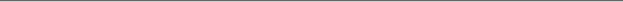 Starts with Christ in you.Colossians 1:24-29 | Colossians 2:1-8It is not Christ and…He is the fullness to our emptiness.  Colossians 2:9-1Additives to kill a vibrant relationship with Christ:Colossians 2:4-19Intellectual ArroganceCeremonial ChristianityInner PeaceThe person of Christ answers our deepest needs: Colossians. 2:11-19LoveForgivenessCommunityA purpose for which to live and dieLife Group StudyFor week of April 30, 2017Welcome to the Spring Session of Life Groups! Many of our Life Groups use this insert as a discussion guide throughout the week. We encourage you to take that next step in your journey with Jesus and His church by joining one today!  www.seekreallife.com/groupsConnectingLooking back over your notes from Sunday, was there something that stood out that you would like to share?What is the first word that comes to mind when you hear the word “Spring”? Why?Have you ever gone out on a walk to listen and talk with the Lord? 
(If you haven’t yet, try it!) What did you learn from that experience? Digging DeeperThe Gospel (the Good or Joyful Message) is the proclamation of the forgiveness of sins and son-ship with God restored through Jesus. It means the cancelation of sins and renewed relationship with God. It is a gift to be received that God freely offers.The Gospel is Jesus: He is the subject of it, the object of it, and the life of it. It is His message and His teaching. And as the gospel is bound up in the life of Christ, His biography and the record of His works, and the proclamation of what He has to offer, are all gathered into this single word: Gospel.Read Colossians 1:3-8.Why is Paul so thankful?Why can it be difficult to share this joyful message you’ve received with others? Why do you think it’s so important that Jesus’ story connects with your story before you share it?What can go wrong if you just try to share Jesus’ story when you don’t have a personal connection with Him or when He hasn’t had an impact on your life?Read Colossians 1:9-14.
Why has Paul had a non-stop prayer fest for this church? What are some things he was praying about? Why?Read through this passage once more and list all you can that...God does:We do in response to God:Why do you think it’s important for us to clearly see what God does and that our part is responding to Him? How does this connect to our worship of Jesus?Have you ever thought of our worship as a response to what God is at work doing in us? How can this effect what happens as we gather together this Sunday?What are some reasons you have today to thank God for our Real Life community? For one another in this life group?Notes:________________________________________________________________________________________________________________________________________________________________________________________________________________________________________________________________________________________________________________________________________________________________________________________________________________________________________________________________________________________________________________________________________________________________________________________________________________________________________________________________________________________________________________________________________________________________________________